§1316-F.  Tire Management FundThe Tire Management Fund is created within the department as a nonlapsing dedicated fund to pay the costs of tire stockpile abatement, remediation and cleanup.  All funds appropriated or allocated to the fund must be deposited in the fund and the fund may accept grants, bequests, gifts or contributions from any person, corporation or governmental entity.  The fund must be used for the purposes set forth in section 1316‑B.  Permissible uses include providing financial incentives to tire processors to make the processing of tires economically feasible.  The department shall report to the joint standing committee of the Legislature having jurisdiction over natural resources matters by March 1, 1996 on how the funds have been spent.  [PL 1995, c. 465, Pt. A, §24 (NEW); PL 1995, c. 465, Pt. C, §2 (AFF).]SECTION HISTORYPL 1995, c. 465, §A24 (NEW). PL 1995, c. 465, §C2 (AFF). The State of Maine claims a copyright in its codified statutes. If you intend to republish this material, we require that you include the following disclaimer in your publication:All copyrights and other rights to statutory text are reserved by the State of Maine. The text included in this publication reflects changes made through the First Regular and First Special Session of the 131st Maine Legislature and is current through November 1, 2023
                    . The text is subject to change without notice. It is a version that has not been officially certified by the Secretary of State. Refer to the Maine Revised Statutes Annotated and supplements for certified text.
                The Office of the Revisor of Statutes also requests that you send us one copy of any statutory publication you may produce. Our goal is not to restrict publishing activity, but to keep track of who is publishing what, to identify any needless duplication and to preserve the State's copyright rights.PLEASE NOTE: The Revisor's Office cannot perform research for or provide legal advice or interpretation of Maine law to the public. If you need legal assistance, please contact a qualified attorney.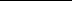 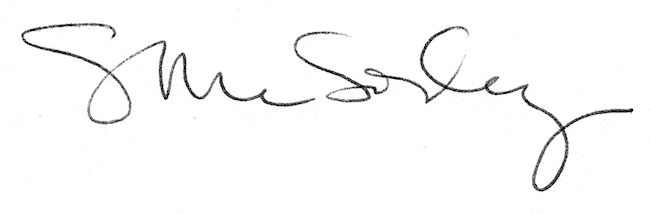 